 Уравнения, неравенства и их системы1. № 85. Найдите корни уравнения  .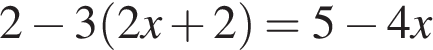 Если корней несколько, запишите их через точку с запятой в порядке возрастания.2. № 111. Найдите корни уравнения  .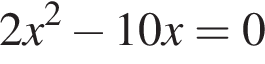 Если корней несколько, запишите их через точку с запятой в порядке возрастания.3. № 137. Найдите корни уравнения  .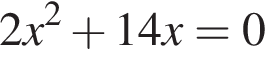 Если корней несколько, запишите их через точку с запятой в порядке возрастания.4. № 189. Найдите корни уравнения .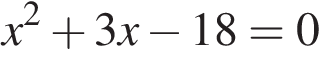 Если корней несколько, запишите их через точку с запятой в порядке возрастания.5. № 137381. Решите уравнение .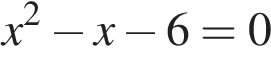 Если корней несколько, запишите их через точку с запятой в порядке возрастания.6. № 137382. Решите уравнение .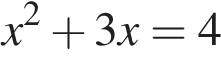 Если корней несколько, запишите их через точку с запятой в порядке возрастания.7. № 137383. Решите уравнение .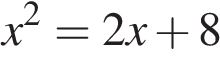 Если корней несколько, запишите их через точку с запятой в порядке возрастания.8. № 311315. Решите систему уравнений   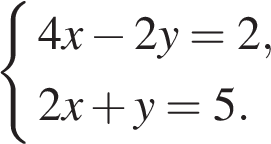 9. № 311327. Решите систему уравнений  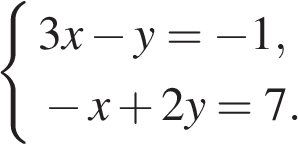 10. № 311338. Решите систему уравнений   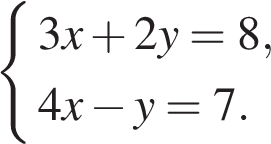 11. № 311350. Решите систему уравнений   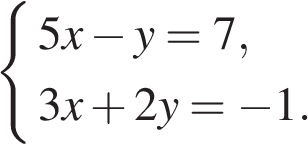 12. № 311360. Решите систему уравнений   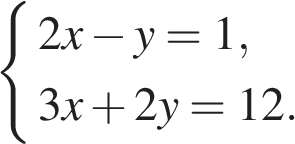 13. № 311370. Решите систему уравнений   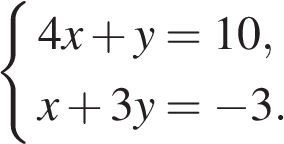 14. № 311381. Решите уравнение:   .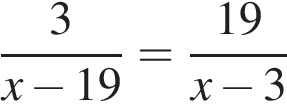 Если корней несколько, запишите их через точку с запятой в порядке возрастания.15. № 311393. Решите уравнение   .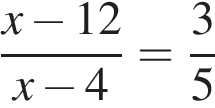 Если корней несколько, запишите их через точку с запятой в порядке возрастания.16. № 311405. Найдите корни уравнения  .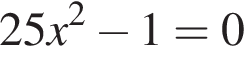 Если корней несколько, запишите их через точку с запятой в порядке возрастания.17. № 311438. Решите уравнение  .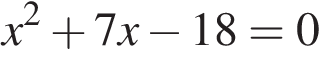 Если корней несколько, запишите их через точку с запятой в порядке возрастания.18. № 311439. Решите уравнение  .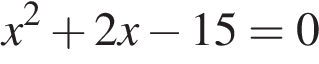 Если корней несколько, запишите их через точку с запятой в порядке возрастания.19. № 311440. Решите уравнение  .Если корней несколько, запишите их через точку с запятой в порядке возрастания.20. № 311441. Решите уравнение  .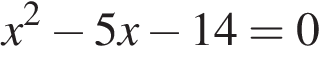 Если корней несколько, запишите их через точку с запятой в порядке возрастания.21. № 311442. Решите уравнение  .22. № 311443. Решите уравнение  .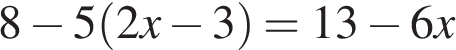 23. № 311444. Решите уравнение  .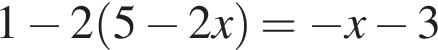 24. № 311445. Решите уравнение  .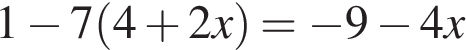 25. № 311446. Найдите корни уравнения  .Если корней несколько, запишите их через точку с запятой в порядке возрастания.26. № 311447. Найдите корни уравнения  .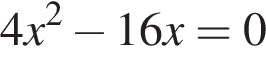 Если корней несколько, запишите их через точку с запятой в порядке возрастания.27. № 311462. Найдите корни уравнения  .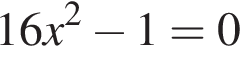 Если корней несколько, запишите их через точку с запятой в порядке возрастания.28. № 311465. Решите уравнение  .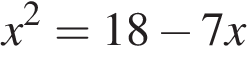 Если корней несколько, запишите их через точку с запятой в порядке возрастания.29. № 311469. Решите уравнение  .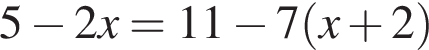 30№ 311470. Решите уравнение  .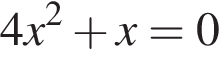 Если корней несколько, запишите их через точку с запятой в порядке возрастания.31. № 311689. Найдите корни уравнения Если корней несколько, запишите их через точку с запятой в порядке возрастания.32. № 311755. Решите уравнение 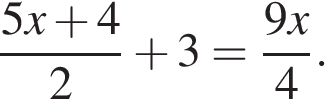 33. № 311907. Решите уравнение −2(5 − 3x) = 7x + 3.34. № 311951. Решите уравнение (x + 2)2 = (x − 4)2.35.  № 314486. Решите уравнение 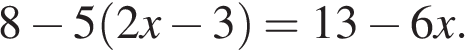 36.  № 314489. Найдите наибольшее значение x, удовлетворяющее системе неравенств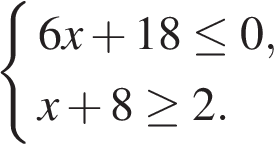 37.  № 314490. Найдите наибольшее значение , удовлетворяющее системе неравенств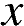 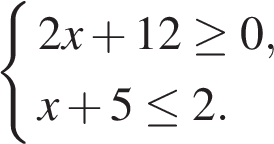 38.  № 314491. Найдите корни уравнения 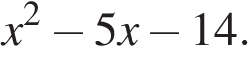 Если корней несколько, запишите их через точку с запятой в порядке возрастания.39. № 314494. Найдите наименьшее значение , удовлетворяющее системе неравенств,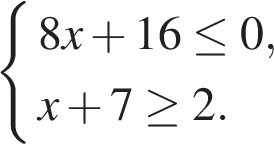 40. № 314495. Найдите корни уравнения 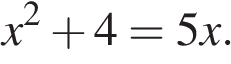 Если корней несколько, запишите их через точку с запятой в порядке возрастания.41. № 314496. Найдите корни уравнения 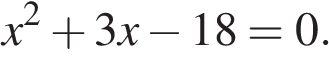 Если корней несколько, запишите их через точку с запятой в порядке возрастания.42. № 314497. Найдите корни уравнения 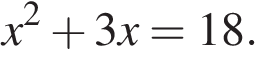 Если корней несколько, запишите их через точку с запятой в порядке возрастания.43. № 314498. Найдите корни уравнения 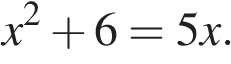 Если корней несколько, запишите их через точку с запятой в порядке возрастания.44. № 314499. Найдите корни уравнения 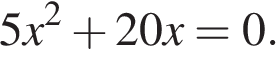 Если корней несколько, запишите их через точку с запятой в порядке возрастания.45. № 314500. Решите уравнение 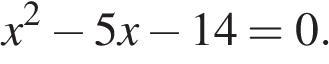 46. № 314505. Решите уравнение 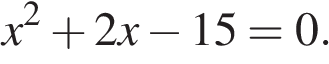 Если корней несколько, запишите их через точку с запятой в порядке возрастания.47. № 314512. Найдите корни уравнения 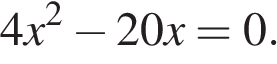 Если корней несколько, запишите их через точку с запятой в порядке возрастания.48. № 314515. Решите уравнение 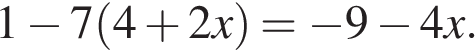 49. № 314518. Найдите наименьшее значение , удовлетворяющее системе неравенств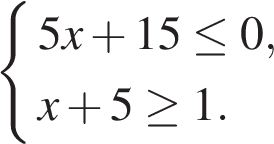 50. № 314519. Найдите корни уравнения 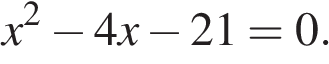 Если корней несколько, запишите их через точку с запятой в порядке возрастания.51. № 314520. Найдите корни уравнения 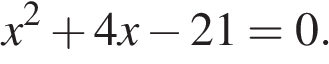 Если корней несколько, запишите их через точку с запятой в порядке возрастания.52. № 314522. Найдите наименьшее значение , удовлетворяющее системе неравенств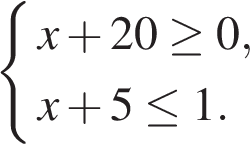 53. № 314524. Найдите корни уравнения Если корней несколько, запишите их через точку с запятой в порядке возрастания.54. № 314528. Найдите наибольшее значение x, удовлетворяющее системе неравенств55. № 314529. Найдите наименьшее значение x, удовлетворяющее системе неравенств56. № 314530. Найдите корни уравнения 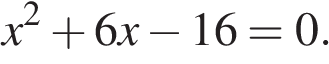 Если корней несколько, запишите их через точку с запятой в порядке возрастания.57. № 314531. Найдите наименьшее значение x, удовлетворяющее системе неравенств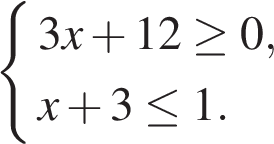 58. № 314532. Найдите наибольшее значение , удовлетворяющее системе неравенств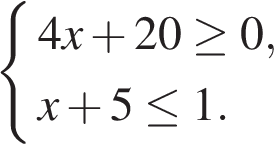 59. № 314533. Найдите корни уравнения 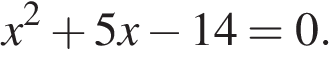 Если корней несколько, запишите их через точку с запятой в порядке возрастания.60. № 314534. Найдите корни уравнения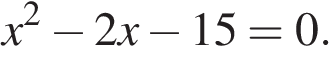 Если корней несколько, запишите их через точку с запятой в порядке возрастания.61. № 314535. Найдите корни уравнения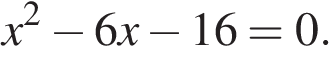 Если корней несколько, запишите их через точку с запятой в порядке возрастания.62. № 314538. Найдите корни уравнения 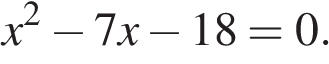 Если корней несколько, запишите их через точку с запятой в порядке возрастания.63. № 314539. Найдите корни уравнения 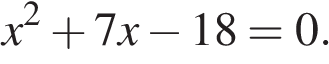 Если корней несколько, запишите их через точку с запятой в порядке возрастания.64. № 314541. Найдите корни уравнения 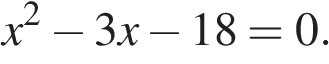 Если корней несколько, запишите их через точку с запятой в порядке возрастания.65. № 314542. Найдите наибольшее значение , удовлетворяющее системе неравенств66. № 314543. Найдите наибольшее значение , удовлетворяющее системе неравенств67. № 314545. Найдите наименьшее значение , удовлетворяющее системе неравенств68. № 314546. Найдите корни уравнения 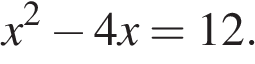 Если корней несколько, запишите их через точку с запятой в порядке возрастания.69. № 314547. Найдите корни уравнения 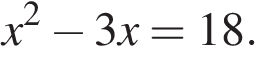 Если корней несколько, запишите их через точку с запятой в порядке возрастания.70. № 314548. Найдите корни уравнения 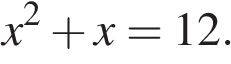 Если корней несколько, запишите их через точку с запятой в порядке возрастания.71. № 314549. Найдите корни уравнения 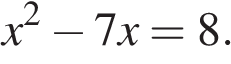 Если корней несколько, запишите их через точку с запятой в порядке возрастания.72. № 314550. Найдите корни уравнения 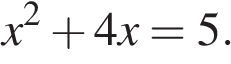 Если корней несколько, запишите их через точку с запятой в порядке возрастания.73. № 314551. Найдите корни уравнения 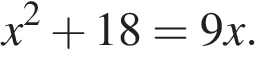 Если корней несколько, запишите их через точку с запятой в порядке возрастания.74. № 314552. Найдите корни уравнения 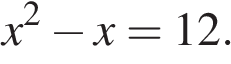 Если корней несколько, запишите их через точку с запятой в порядке возрастания.75. № 314553. Найдите корни уравнения 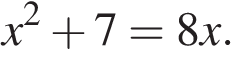 Если корней несколько, запишите их через точку с запятой в порядке возрастания.76. № 314554. Найдите корни уравнения 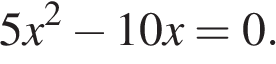 Если корней несколько, запишите их через точку с запятой в порядке возрастания.77. № 314556. Найдите корни уравнения   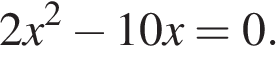 Если корней несколько, запишите их через точку с запятой в порядке возрастания.78. № 314564. Найдите корни уравнения 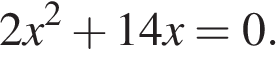 Если корней несколько, запишите их через точку с запятой в порядке возрастания.79. № 314568. Решите уравнение 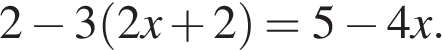 80. № 314569. Найдите корни уравнения 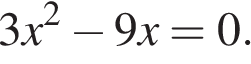 Если корней несколько, запишите их через точку с запятой в порядке возрастания.81.№ 314572. Найдите корни уравнения 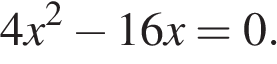 Если корней несколько, запишите их через точку с запятой в порядке возрастания.82. № 314583. Найдите корни уравнения 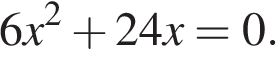 Если корней несколько, запишите их через точку с запятой в порядке возрастания.83. № 314597. Найдите корни уравнения 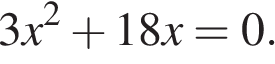 Если корней несколько, запишите их через точку с запятой в порядке возрастания.84. № 314598. Найдите корни уравнения 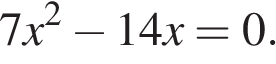 Если корней несколько, запишите их через точку с запятой в порядке возрастания.85. № 314601. Решите уравнение Если корней несколько, запишите их через точку с запятой в порядке возрастания.86. № 314603. Решите уравнение 87. № 314607. Найдите корни уравнения 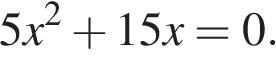 Если корней несколько, запишите их через точку с запятой в порядке возрастания.88. № 314609. Найдите корни уравнения 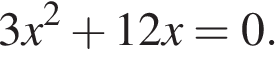 Если корней несколько, запишите их через точку с запятой в порядке возрастания.89. № 314611. Решите уравнение 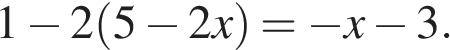 Если корней несколько, запишите их через точку с запятой в порядке возрастания.90. № 316225. Решите уравнение: 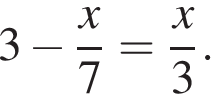 91.  № 316252. Решите уравнение: 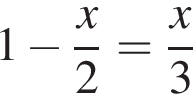 92.  № 316278. Решите уравнение: 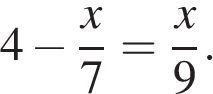 93.  № 316315. Решите уравнение: 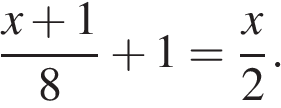 94.  № 316341. Решите уравнение: 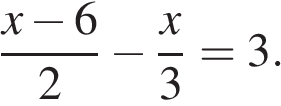 95.  № 316367. Решите уравнение: 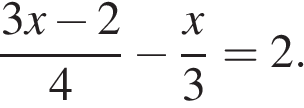 96. № 320540. Две прямые пересекаются в точке C(см. рис.). Найдите абсциссу точки C.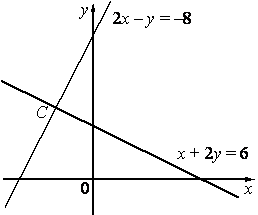 97. № 320541. На рисунке изображены графики функций  и  Вычислите координаты точки B.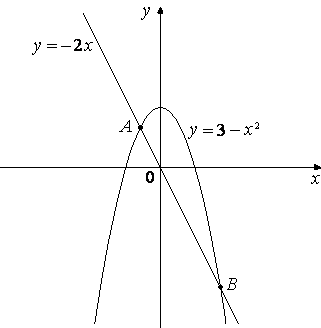 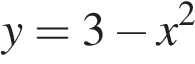 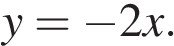 Запишите координаты в ответе через точку с запятой.98. № 333112. На рисунке изображены графики функцийy = 6 − x2 и y = − x. Вычислите абсциссу точки B.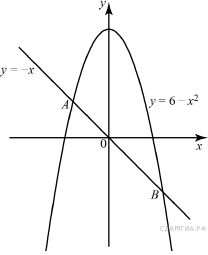 99. № 338180. Уравнение  имеет корни −6; 4. Найдите 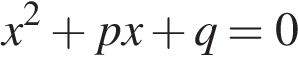 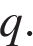 100. № 338202. Квадратный трёхчлен разложен на множители: Найдите 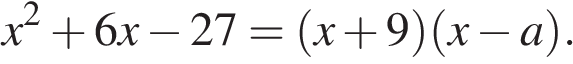 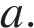 101. № 338480. Решите уравнение 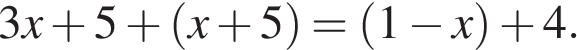 102. № 338482. Решите уравнение 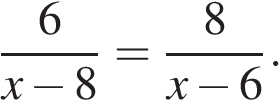 103. № 338483. Решите уравнение 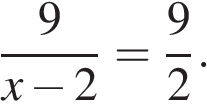 104. № 338485. Решите уравнение 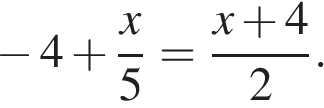 105. № 338488. Решите уравнение 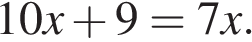 106. № 338494. Решите уравнение 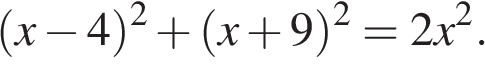 107. № 338495. Решите уравнение 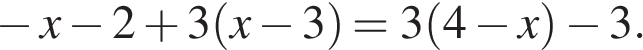 108. № 338500. При каком значении  значения выражений  и  равны?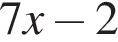 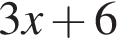 109. № 338501. Решите уравнение 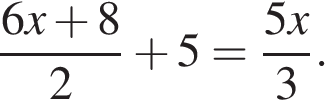 110.№  338503. Решите уравнение 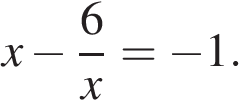 Если корней несколько, запишите их через точку с запятой в порядке возрастания.111. № 338509. Решите уравнение 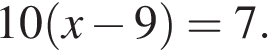 112. № 338511. Решите уравнение 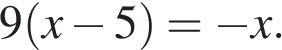 113. № 338518. Решите уравнение 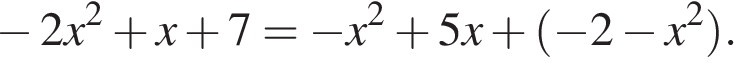 114. № 338526. Решите уравнение 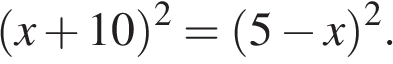 115. № 338527. Решите уравнение 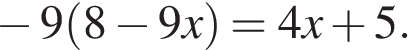 116. № 338531. Решите уравнение 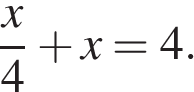 117. № 338541. Решите уравнение 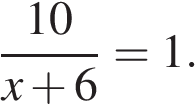 118. № 338555. Решите уравнение 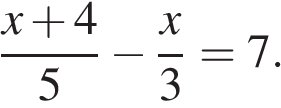 119. № 338557. Решите уравнение 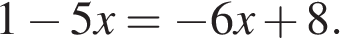 120. № 338560. Решите уравнение 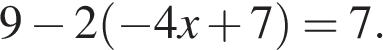 121. № 338583. Решите уравнение 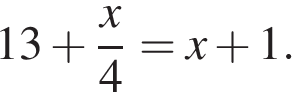 122. № 338591. Решите уравнение 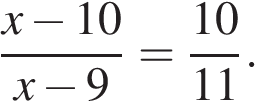 123. № 338605. Решите уравнение 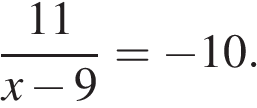 124. № 338606. Решите уравнение 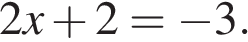 125. № 338610. Решите уравнение 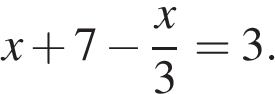 126. № 338623. Решите уравнение 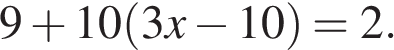 127. № 338658. Решите уравнение 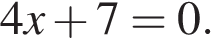 128. № 338683. Решите уравнение 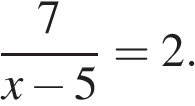 129. № 338686. Решите уравнение 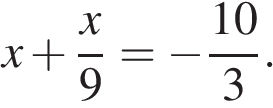 130. № 338688. Решите уравнение 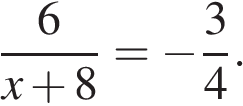 131. № 338723. Решите уравнение 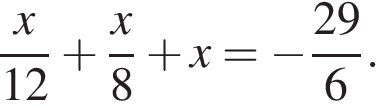 132. № 338778. Решите уравнение 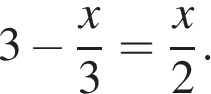 133. № 338805. Решите уравнение 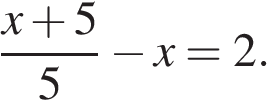 134. № 338814. Найдите корни уравнения Если корней несколько, запишите их через точку с запятой в порядке возрастания.135. № 338842. Решите уравнение 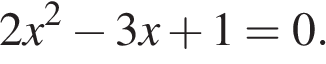 Если корней несколько, запишите их через точку с запятой в порядке возрастания.136. № 338864. Решите уравнение 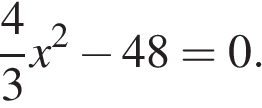 137. № 338868. Решите уравнение 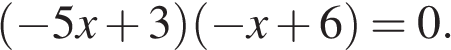 Если корней несколько, запишите их в ответ в порядке возрастания, через точку с запятой.138. № 338915. Решите уравнение 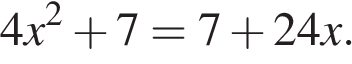 Если корней несколько, запишите их через точку с запятой в порядке возрастания.139. № 338937. Решите уравнение 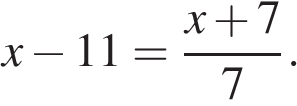 